Should any element through no fault of the Group be absent then use an average mark for that element only (average in most cases will be within 7-6) if the element is inappropriate to the area do not mention it in the feedback.9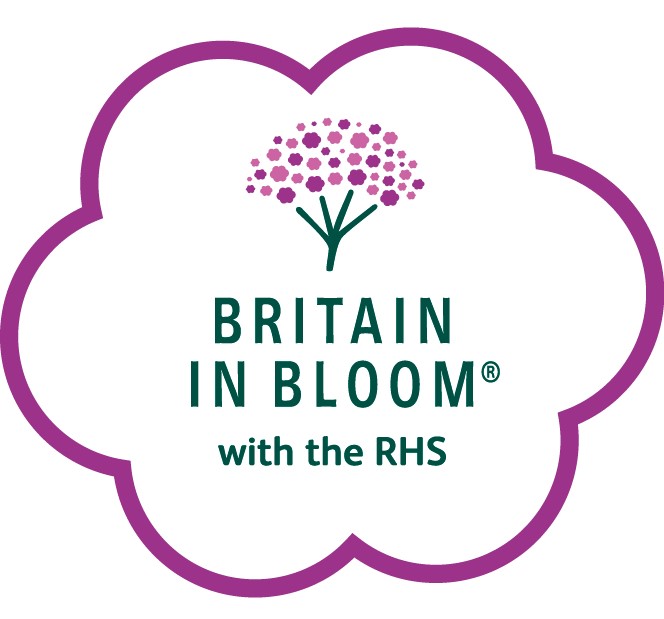 Standard  Marking Sheet – 2019 SWIB  9Standard  Marking Sheet – 2019 SWIB  9Standard  Marking Sheet – 2019 SWIB  Name of EntryName of EntryName of EntryName of EntryName of EntryName of EntryName of Entry9Standard  Marking Sheet – 2019 SWIB  9Standard  Marking Sheet – 2019 SWIB  9Standard  Marking Sheet – 2019 SWIB  JudgesJudgesJudgesJudgesJudgesJudgesJudges9Standard  Marking Sheet – 2019 SWIB  9Standard  Marking Sheet – 2019 SWIB  9Standard  Marking Sheet – 2019 SWIB  Date of Assessment Date of Assessment Date of Assessment Date of Assessment Date of Assessment Date of Assessment Date of Assessment Category  Village / Large Village / Small Town / Town / Large Town / Small City / City / Small Coastal / Large Coastal   (Indicate appropriate category)Category  Village / Large Village / Small Town / Town / Large Town / Small City / City / Small Coastal / Large Coastal   (Indicate appropriate category)Category  Village / Large Village / Small Town / Town / Large Town / Small City / City / Small Coastal / Large Coastal   (Indicate appropriate category)Category  Village / Large Village / Small Town / Town / Large Town / Small City / City / Small Coastal / Large Coastal   (Indicate appropriate category)Category  Village / Large Village / Small Town / Town / Large Town / Small City / City / Small Coastal / Large Coastal   (Indicate appropriate category)Category  Village / Large Village / Small Town / Town / Large Town / Small City / City / Small Coastal / Large Coastal   (Indicate appropriate category)Category  Village / Large Village / Small Town / Town / Large Town / Small City / City / Small Coastal / Large Coastal   (Indicate appropriate category)Category  Village / Large Village / Small Town / Town / Large Town / Small City / City / Small Coastal / Large Coastal   (Indicate appropriate category)Category  Village / Large Village / Small Town / Town / Large Town / Small City / City / Small Coastal / Large Coastal   (Indicate appropriate category)Category  Village / Large Village / Small Town / Town / Large Town / Small City / City / Small Coastal / Large Coastal   (Indicate appropriate category)MAXIMUM OF 10 POINTS PER SUB SECTIONMAXIMUM OF 10 POINTS PER SUB SECTIONMAXIMUM OF 10 POINTS PER SUB SECTIONMAXIMUM OF 10 POINTS PER SUB SECTIONMAXIMUM OF 10 POINTS PER SUB SECTIONMAXIMUM OF 10 POINTS PER SUB SECTIONMAXIMUM OF 10 POINTS PER SUB SECTIONMAXIMUM OF 10 POINTS PER SUB SECTIONMAXIMUM OF 10 POINTS PER SUB SECTIONTotalMarksA Horticulture 40%A1A2A3A4B Environment 30%B1B2B3C Community 30%C1C2C3Total Score out of 100Medal AwardedGold, Excellent 85-100 Points     Silver Gilt, Very Good 75-84 Points     Silver, Good 60-74 Points   Bronze, Satisfactory 50-59 PointsGold, Excellent 85-100 Points     Silver Gilt, Very Good 75-84 Points     Silver, Good 60-74 Points   Bronze, Satisfactory 50-59 PointsIntroduction and Overall Impression: Introduction and Overall Impression: Gold 10-9Silver Gilt 8Silver 7-6Bronze 5A1Overall ImpressionAre the overall design and materials used within the entry appropriate to the location and do they generate a positive image? High impact with excellent attention to detail delivering the desired results in a most consistent and appropriate manner.Most areas have high impact and very good attention to detail though a few are not compatible. The entry is generally very good.Good overall effect although not always balanced. Some areas make an impact others need to be more vibrant and embrace better design.Although satisfactory more attention to detail is required in order to create more impact and a more consistent design. A2Maintenance of Planted AreasAre areas maintained to an appropriate standard including cultivation, weeding, feeding, pruning, grass maintenance, tree management and maintenance?  Excellent standards of cultivation. Very consistent throughout. Horticultural maintenance and general care is outstanding in all areas.Standards are very good with few exceptions. Horticultural maintenance is managed very well and the results are very consistent.Standards of horticultural maintenance are good and fairly consistent. There are a few exceptions where further attention is required.Standards of horticultural maintenance are generally satisfactory. However, the maintenance programme requires further attention to detail in some areas.A1Plant SelectionAre the plants used in the planting schemes suited to their growing conditions and location and is there year round interest (where appropriate)?Excellent plant selection with extensive year round interest, and almost no exceptions. Plant selection is very good overall with only a few exceptions and ample year round interest.Plant selection is generally good. There is room for improvement in some areas in order to extend year round interest.Plant selection is satisfactory however it requires further consideration in order to extend the season and maintain interest.A2Plant QualityAre the plants vibrant and grown to their full potential? Are they free of all pests and diseases?Plant quality is excellent and grown to full potential with no evidence of pests and diseases.Plant quality is very good with few exceptions. There are minimal signs of pests and disease present.Generally plant quality is good but not consistent. Pest and diseases are present in a few locations. Lack of vigour in some areas.Plant health and vigour could be improved but are generally satisfactory. Pests and diseases are present in certain areas.Gold 10-9Silver Gilt 8Silver 7-6Bronze 5B1Local IdentityIs there a sense of place, with appropriate sense of heritage, art in the landscape, signage and interpretation?Extensive evidence of efforts to highlight/enhance local identity. An excellent impression made about what makes the area unique.Considerable evidence of efforts to highlight/enhance local identity. A very good impression made about what makes the area unique. Some evidence of efforts to highlight/enhance local identity. A good impression made about what makes the area unique.Little evidence of efforts to highlight/enhance local identity. A satisfactory impression made about what makes the area unique.B2Natural EnvironmentBiodiversity including the protection and conservation of the natural environment and wildlife habitat. The provision of appropriate wildflower areas, aquatic and if applicable marine conservation sites, bat and bird boxes as well as insect hotels.The natural environment is managed to an excellent standard supporting a wide range of flora and fauna, with little improvement required.The natural environment is managed to a very good standard supporting a wide range of flora and fauna; very little effort would lift it to excellent.The natural environment is managed to a good standard supporting a wide range of flora and fauna. Requires further work to improve it in places.The natural environment is managed to a satisfactory standard supporting a wide range of flora and fauna. Needs significant improvement in places.B3Hard Surfaces and Open Grass Areas (Including streets, open spaces and beaches if appropriate).To include cleanliness, absence of litter, street weeds, graffiti, flyposting and chewing gum,  water conservation and  recycling initiatives, hard landscape, open spaces and street furniture maintenance and effective dog fouling control measures.All areas are cleaned to an excellent standard.  Street furniture including litter bins and seating is in excellent condition. There is effective control of street weeds, no graffiti and flyposting. Excellent evidence of recycling initiatives. All areas are cleaned to a very good standard. Street furniture including litter bins and seating is in very good condition. There is very good control of street weeds, very little graffiti and flyposting. Very good evidence of recycling initiatives.  All areas are cleaned to a good standard.  Street furniture including litter bins and seating is in good condition. There is generally good control of street weeds, but evidence of some graffiti and flyposting. Reasonable evidence of recycling initiatives.   All areas are cleaned to a satisfactory standard. Street furniture including litter bins and seating is in variable condition. There is a lack control of street weeds, and evidence of considerable graffiti and flyposting. Little evidence of recycling initiatives.Gold 10-9Silver Gilt 8Silver 7-6Bronze 5C1Year Round Activity and On-Going PlanningEvidence of forward planning and year round activity highlighting any events that makes this entry unique and demonstrates the present strengths of the entry.Excellent evidence of all activity taking place throughout the year and of advanced planning. The annual programme of activity is exceptional.Very good evidence of all activity taking place throughout the year and of advanced planning giving this entry a real strength.Good evidence of all activity taking place throughout the year and of advanced planning. Satisfactory evidence of all activity taking place throughout the year and of advanced planning.C2Communication and AwarenessWithin the immediate area through local and regional marketing, involving all sections of the community. Communication and media involvement evidenced. Use of suitable interpretation, enabling learning and a greater understanding. Communication extremely well covered. Community involvement and public awareness is excellent.Communication very well covered. Very good community involvement leading to very good public awareness.Communications good. Community involvement leading to public awareness of a good standard. A few missed opportunities.Communications and public awareness is satisfactory. Community involvement is limited. Overall there is room for improvementC3Funding and SupportFundraising and on-going support from a range of businesses and organisations appropriate to the size of the entry making it viable and able to continue moving forward.Excellent level of funding that ensures the viability of the entry into the future. Support in all areas is outstanding and a real strength to the entry.Very good level of funding that ensures the viability of the entry. Support in all areas is very good and will be sustainable over time.Good level of funding that ensures the viability of the entry and sustains present projects. Support in all areas is good and, with effort, will be sustainable over time.Satisfactory level of funding that ensures the viability of the entry and sustains present projects. Support in all areas is satisfactory and fairly sustainable over time.